ZÁKLADNÍ ŠKOLA DR. HRUBÉHO 2, ŠTERNBERK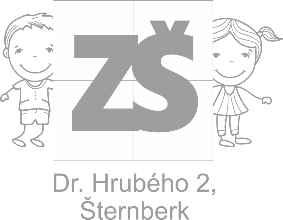 příspěvková organizace_________________________________________________________________Školní preventivní strategiena období 2019 – 2024Školní preventivní strategie vychází z Metodického doporučení k prevenci rizikového chování dětí žáků a studentů ve školách a školských zařízeních č.j. 21291/2010-28. Školní preventivní strategie je zpracována na léta 2019 – 2024 jako dlouhodobý preventivní program školy. Je zpracována v souladu s Národní strategií primární prevence rizikového chování dětí a mládeže na období 2019 – 2027 a s Krajským plánem primární prevence rizikového chování v Olomouckém kraji na léta 2019 – 2022. Program je koncipován podle potřeb žáků, pedagogů a podmínek školy. Platné dokumenty:Národní strategie primární prevence rizikového chování dětí a mládeže na období 2019 - 2027Národní strategie prevence a snižování škod spojených se závislostním chováním 2019–2027 Strategie prevence kriminality v ČR na léta 2016 – 2020Krajský plán primární prevence rizikového chování v Olomouckém kraji na léta 2019 - 2022Strategický protidrogový plán Olomouckého kraje na období 2019 -22Zákon č. 561/2004 Sb., o předškolním, základním, středním, vyšším odborném a jiném vzdělávání (Školský zákon), ve znění pozdějších předpisůZákon č. 562/2004 Sb., kterým se mění některé zákony v souvislosti s přijetím školského zákona Zákon č. 563/2004 Sb., o pedagogických pracovnících a o změně některých zákonů Zákon č. 186/2016 Sb., o hazardních hrách Zákon č. 167/1998 Sb., o návykových látkách a o změně některých dalších zákonů Zákon č. 65/2017 Sb., o ochraně zdraví před škodlivými účinky návykových látek – „Tabákový Zákon“Zákon č. 422/2003 Sb. o sociální potřebnosti – ohlašovací povinnost školy při neomluvených hodinách (novela zákona č.  482/1991 Sb.)Zákon č. 359/1999 Sb. o sociálně-právní ochraně dětí (více o ohlašovací povinnosti školy)Zákon č. 218/2003 Sb. o odpovědnosti mládeže za protiprávní činy a o soudnictví ve věcech mládežeVyhláška č. 197/2016 Sb., kterou se mění Vyhláška č. 72/2005 Sb., o poskytování poradenských služeb ve školách a školských poradenských zařízeníchVyhláška č. 27/2016 Sb., o vzdělávání žáků se speciálními vzdělávacími potřebami a žáků nadaných Vyhláška č. 412/2006 Sb., kterou se mění vyhláška č. 317/2005 Sb., o dalším vzdělávání pedagogických pracovníků, akreditačních komisí a kariérním systému pedagogických pracovníků Metodický pokyn ministryně školství, mládeže a tělovýchovy  k prevenci a řešení šikany ve školách a školských zařízeních (č.j.: MŠMT-21149/2016)Metodické doporučení k prevenci rizikového chování dětí, žáků a studentů ve školách a ve školských zařízeních (č.j.: MŠMT 21291/2010-28) + přílohy pro jednotlivé typy rizikového chováníMetodický pokyn Ministerstva školství, mládeže a tělovýchovy k výchově proti projevům rasismu, xenofobie a intolerance (č.j.: 14423/99-22)Metodické doporučení pro práci s Individuálním výchovným programem v rámci řešení rizikového chování žáků (č. j. MSMT-43301/2013)Metodický pokyn k jednotnému postupu při uvolňování a omlouvání žáků z vyučování, prevenci a postihu záškoláctví (č.j.: 10194/2002 –14)související normy: Zákon o sociální potřebnosti č. 422/2003 Sb. (novela zákona č.  482/1991 Sb.) – ohlašovací povinnost školy při neomluvených hodinách; Zákon o sociálně-právní ochraně dětí č. 359/1999 Sb. (změny - platné znění od 1. 1. 2015 – více o ohlašovací povinnosti školy)Spolupráce předškolních zařízení, škol a školských zařízení s Policií ČR při prevenci a při vyšetřování kriminality dětí a mládeže a kriminality na dětech a mládeži páchané, (č.j.: 25884/2003-24)     související norma: Zákon o odpovědnosti mládeže za protiprávní činy a o soudnictví ve věcech mládeže č. 218/2003 Sb. platné znění od 1. 6. 2015Metodický pokyn k zajištění bezpečnosti a ochrany zdraví dětí, žáků a studentů ve školách a školských zařízeních zřizovaných MŠMT (č.j.: 37 014/2005-25)Školní řád ZŠ Dr. Hrubého 2, ŠternberkCharakteristika školy:Škola je jednou ze čtyř základních škol ve městě. Budova školy je ve dvou spojených křídlech. Součástí školy je i školní družina. Doplňují ji školní hřiště a dvě tělocvičny. V každém ročníku jsou minimálně dvě, někdy tři třídy. Školu navštěvuje přes 550 žáků. Školní poradenské pracoviště tvoří výchovný poradce, školní metodik prevence a školní psycholog. Škola není speciálně zaměřena.  Škola je lokalizována ve středu města, v blízkosti jiné základní školy. Je spádovou školou pro dojíždějící žáky. Škola má témata primární prevence rizikového chování zakomponovaná v ŠVP a má i samostatný předmět – Výchova ke zdraví. Podíl žáků sociálně vyloučených či ohrožených není vysoký, tudíž můžeme očekávat běžné projevy rizikového chování.  Doposud byly řešeny problémy s kouřením, nevhodné chování k vyučujícím a spolužákům, drobné projevy šikany (1. a 2. stádium), zneužití návykových látek pouze výjimečně, zneužití audiovizuálních záznamů, sebepoškozování a ničení školního majetku. Škola se zaměřuje na specifickou i nespecifickou primární prevenci. Hlavní pilíř tvoří všeobecná prevence, v jistých případech využijeme selektivní prevenci. V případech nutnosti lze přistoupit k indikované prevenci. Dlouhodobé cíle v primární prevenci:Žáci:Realizace aktivit zaměřených na primární prevenci rizikového chováníRealizace aktivit zaměřených na vytváření bezpečného prostředí pro žákyRealizace aktivit podporujících vytváření příjemného klimatu třídyRealizace aktivit podporujících zdravý životní styl a ochranu zdravíRealizace aktivit posilující uvědomění si odpovědnosti za své jednání, utváření názorů a postojůRealizace aktivit podporující schopnost samostatného rozhodování a schopnost samostatného řešení krizových situacíRealizace aktivit podporující chování respektující druhé osoby, jejich názory, kulturu a chování slučující se se zásadami pravidel slušného chování Rodiče:Podpora vědomí nutnosti primární prevence u dětí i v rodinách (nejen ve škole)Realizace aktivit podporujících spolupráci rodičů se školouPedagogové:Podpora spolupráce pedagogů se školním psychologem a školním metodikem prevenceRealizace aktivit zaměřených na vzdělávání pedagogů v oblasti primární prevence rizikového chováníRealizace aktivit napomáhající vyhledávání rizik výskytu rizikového chováníZpracovala:     Mgr. Michaela Mondeková			Mgr. Lenka Hlaváčková		školní metodik prevence			      ředitelka školyVe Šternberku 2.9.2019